SERVICE SCHEDULE for August 21 2022Announcements for the Week   	Darryl Griffing	Morning Service			Evening ServicePrayer- Darryl Griffing			Prayer- Darryl Griffing	Song Leader- Roger German		Song Leader- Bill McIlvain-- Comments – Eli Hickey		Comments – Ben Wofford-- Assisting –Ben Wofford		Communion – Ron Bailey-- Assisting – Mark Tally-- Assisting – Dean Shacklock-- Assisting – Jared Davis-- Scripture – Cliff Davis		Scripture – Josiah PhillipsClosing Prayer- John MacQuilliam	Closing Prayer- Cliff DavisWednesday Night – August 17, 2022First Prayer– Cliff DavisSong Leader – Curran LaChappelleInvitation – Ben WoffordClosing Prayer – Phillip DornAugust 21 Evening Service – Buck PhillipsAugust 28 Evening Song & Scripture ServiceUpcoming AssignmentsGood Thoughts Burden or Blessing? Do you have to do house upkeep and repairs? Be glad you own one. Do you have to carry in bags of groceries? Be glad you have an abundant supply of food. Do you have bills that come due each month? Be glad you have the funds to pay them. Do you have to drive to work in rush hour traffic? Be glad you have a car and employment. Do you have to do seemingly endless chores for the family? Be glad you have a family! – Ron AdamsIt seems that some marriage partners meant to say, "Until debt us do part."Schedule of ServicesSunday:  a.m. & 5 p.m. Wednesday: 7:00 p.m.This bulletin is published weekly. Edited by Bill McIlvain.Send any articles for the bulletin to Preacher@covingtonchurchofchrist.comVisit us on the web: www.covingtonchurchofchrist.com9441 Bypass,  --- [770] 787-1119Elders:  Jason LaChappelle, Bill McIlvainDeacons: Cliff Davis, Darryl Griffing, Buck PhillipsAugust 21, 2022Who Asked This Question?1. What prophet asked, “Why dost thou show me iniquity, and cause me to behold grievance?”2. What prophet asked, “Why is my pain perpetual, and my wound incurable?”3. What prophet asked, “Ah, Lord God, wilt thou make a full end of the remnant of Israel?”4. What prophet asked, “Hast thou also brought evil upon the widow with whom I sojourn, by slaying her son?”Denying Self - Thought for the Day By David MaxsonBut the king said to Araunah, "No, but I will buy it from you for a price. I will not offer burnt offerings to the LORD my God that cost me nothing." [2 Samuel 24:24]Has anything positive come from our recession? If nothing else it has helped us to define what is most important to us. Americans in recent history have grown accustomed to having a lot of discretionary income. Worrying about food and clothing has not been a concern for most of us (Matthew 6).  Denying Self - Thought for the Day ContinuedThough most of us are still nowhere close to starvation, the recession has forced many of us to tighten our budgets. Many have had to make tough choices, not just over whether we go on a vacation this year or not, but whether we continue to help needy Christians and support the preaching of the gospel in a financial way.For some, at least, this has made what we give to the Lord more of a sacrifice. We may not yet be in the position of the widow who put in her last two mites, but we are at least coming closer to offering to God something that is costly. Lord God, teach us in this recession to put you first in everything.Lessons From The Locksmith By Jim JonasWe recently had to replace one of our house keys, and I went to a local hardware store to have a duplicate made. I had always been curious as to how the key making machine worked, and since no other customers were in the store I decided to ask for an explanation.As the assistant placed the original key and the smooth blank into their respective holders, he began to explain the origin of the mechanism. During WW2, some of the airplane-mounted machine gunners would become so completely focused on their German targets that they would occasionally shoot the wings and tails off their own airplanes. To prevent this, a device was installed that automatically raised the machine gun when it swiveled in the direction of the airplane.This principle was then incorporated into key-cutting. As a guide moves along the original key, it synchronously moves the spinning blade to which it is attached. The blade cuts the blank key according to the pattern of the original thus making an exact copy.Paul, reflecting upon the eternal purpose of God, notes that saved people were to be “predestined to be conformed to the image of His Son, that He might be the firstborn among many brethren” (Romans 8:29). Jesus is the original key and our lives are blanks; if we are cut according to the original, then the door of heaven is unlocked to us. But how do we become like Jesus? The Scriptures reveal Jesus – His words, His attitudes, His character – but by what process are we cut to His pattern?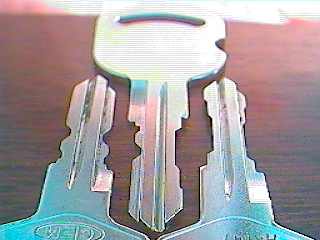 First, our will must be so engaged that we are studying Jesus unto the purpose of imitating Him. The author of Hebrews admonishes us to look “unto Jesus, the author and finisher of our faith” (Hebrews 2:2). This takes a conscious effort to harmonize our lives with The Life; it won’t happen automatically.The trials and tribulations of life will chisel, cut and grind us into something different than we were at the start. But what will we become? What will the successes and failures, joys and sorrows, pains and pleasures make of us? That will be determined by the pattern which we determine to follow.Those whose aim is not focused on Jesus will be destroyed, sometimes by their own bullets. The key which is not made according to the original will not open the lock. Let us learn from the locksmith and be conformed to the image of Jesus.Answers from page 11. Habakkuk[Habakkuk 1:1-3]2. Jeremiah [Jeremiah 15:18]3. Ezekiel [Ezekiel 11:13]4. Elijah [1 Kings 17:20] AugustCommunionCleaning21ShacklockPlease Be Considerate28PhillipsClean the area around your seat